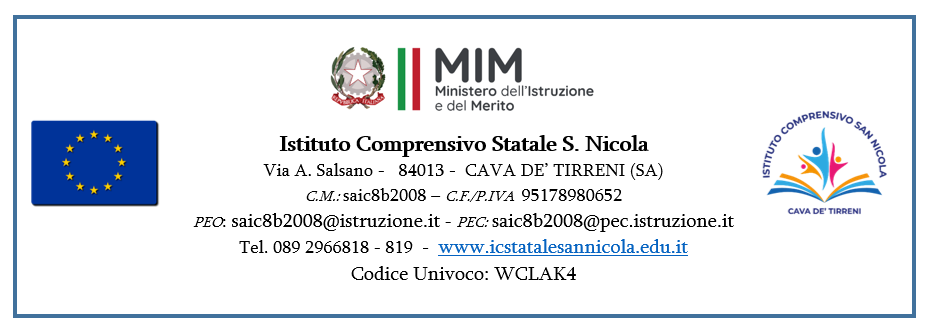 TRASMETTE : 		CAVA DE TIRRENI,  	RICEVE :  	P.I. :  	PLESSOALUNNIDOCENTITOTALESAN NICOLASEZ. APREGIATOSEZ. ASAN PIETROSEZ  BS.S. ANNUNZIATASEZ. BDUPINOSEZ. UNS.ANNASEZ. UN